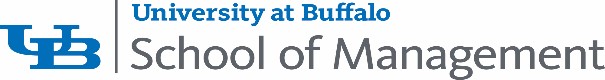 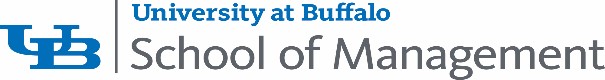 Competition Name: 	_____________________________________ Award Amount:    _________ Winner’s Name:    _______________________ Mailing Address:   _______________________ _______________________ Person Number:    ___________ E-mail (required): ________________ (if applicable for UB affiliates) US Citizenship (select one and follow applicable instructions) Yes, I am a US Citizen or Resident Alien.  A W-9 Form must be attached.  *A W-9 is required for your Social Security Number.*No, I am not a US Citizen, I am a non-resident alien.  	Visa type:   _______ 	Country of origin:   __________________________ ***A W-8BEN Form is required for non-resident aliens*** NOTE:  Non-resident aliens are subject to possible 30% backup tax withholding pursuant to IRS regulations and/or additional tax treaty documentation. I certify the above information is true and accurate, based on my knowledge today. revised 4/16/2018 mlz_________________________________________ _______________ (Signature of Winner)  (Date)  